Supporting InformationChen, K.M., Sun, J., Salvo, J., Baker, D., Barth, P.Supplementary Figure 1. Homology modeling coverage for the human multi-pass TMH proteome. A. Percent of hits (i.e. structural homologs) as calculated by HHpred 1, 4, 5 for all full-length human multi-pass TMH proteins (3405 annotated sequences 6) split in three target/template sequence identity thresholds: distant (percent sequence identity between target and template between 15 and 25%: %ID 15-25), medium (%ID 25-35) and close homology (%ID >35) thresholds. The data is represented for four levels of target sequence length coverage by the template: 50% (green), 60% (red), 75% (grey) and 90% (blue). B. Distribution of hits in the distant homology (%ID 15-25) bin for all full-length human multi-pass TMH proteins. The fraction of transmembrane proteins for which 1, 2, 3, 4 or more than 4 distant homolog templates were identified by HHpred is represented for 75% target sequence length coverage by the template. C, D. Percent of hits (i.e. structural homologs) as calculated by HHpred 1, 4, 5 for all full-length human multi-pass and single-pass TMH proteins (5818 annotated sequences, C) or for all TM domains (i.e. from the first to the last TMH residue) of all human multi-pass TMH proteins (3079 annotated sequences 6, D), split in three target/template sequence identity thresholds: distant (percent sequence identity between target and template between 15 and 25%: %ID 15-25), medium (%ID 25-35) and close homology (%ID >35) thresholds. The data is represented for four levels of target sequence length coverage by the template: 50% (green), 60% (red), 75% (grey) and 90% (blue). 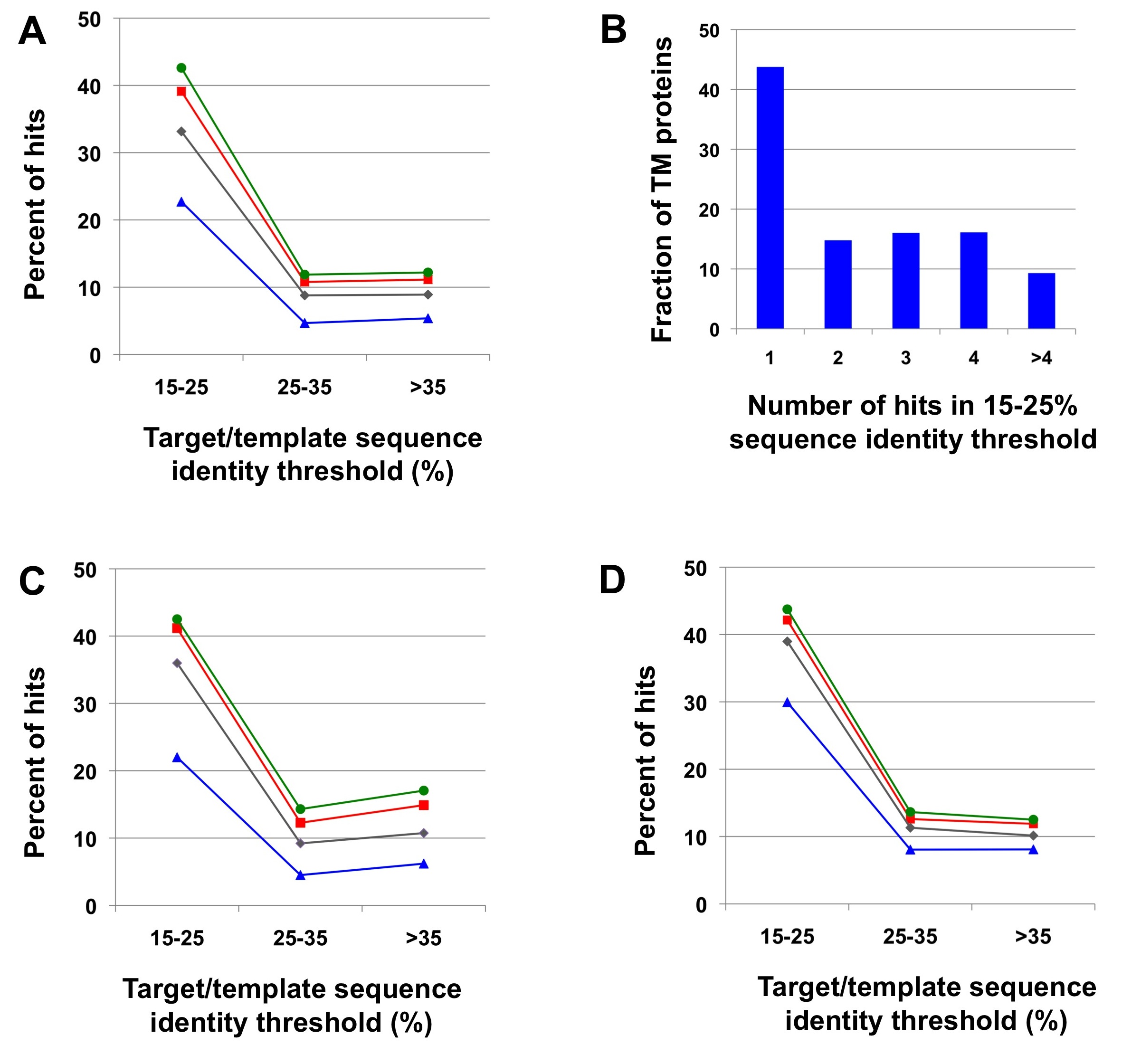 